新生醫護管理專科學校108年度高等教育深耕計畫子計畫1.2.5 完善教師教學知能系統活動名稱:「教師專業成長社群」成果發表會成果報告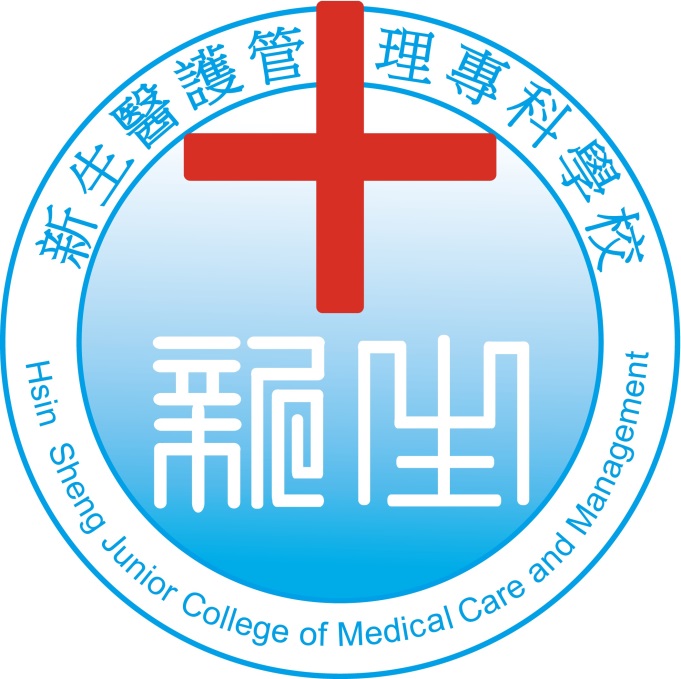 執行學校：新生醫護管理專科學校 目   錄活動目的執行策略活動議程管考項目活動照片人數統計活動目的 在教師教學支持系統部分，本校積極推動教師專業成長社群、充實教學設備、建構數位學習環境、深化教學知能等工作；在教師專業成長社群方面，藉由教師「專業」與「社群」連結，教師可以在日常的對話中建立有效率的教學模式、分享優良教學，打破教師們之間的距離、形塑有利於知識的實踐，透過專業社群共同討論、檢討與反思教學實務，有系統的整理與建構經驗知識。平過去5年，平均每年規劃10-12組社群，協助專業成長社群再聚焦與深化以提升學生學習。執行策略由各專業教學單位組成或跨領域教師組成，結合課程提出「教師專業成長學習、共同規劃及研發課程教材、推動試課制度及推動共備觀課制度」相關內容之社群申請案，具體作法：1. 社群內容：(1)推動教師專業成長學習：(1-1)從學生學習數據分析學生學習需求、教師教案設計分享、教學內容調整規劃再精進、學習評量方式調整等討論回饋教學，促進教學經驗交流。(1-2)透過工作坊、觀摩會，將教學技巧分享傳承，協助社群教師專業成長。(2)共同規劃及研發課程教材：透過不同領域教師互相溝通對話及合作，共同開發跨領域課程內容及創新教學方法，將優質課程內容透過教材分享，提供其他教師觀摩學習。(3)推動試課制度：教師得於課程規劃前，擷取主題式章節透過工作坊，讓學生參與學習，可由學生學習成果即時回饋教學規劃，調整教學及課程內容。(4)推動共備觀課制度：教師透過共時協同授課，共同備課，互相觀課，提供彼此教學建議，並可搭配參與式行動研究，改善教學。活動議程時間：109年11月05日地點：A401翻轉教室成果發表會順序管考項目　（請參閱計畫書）活動照人數統計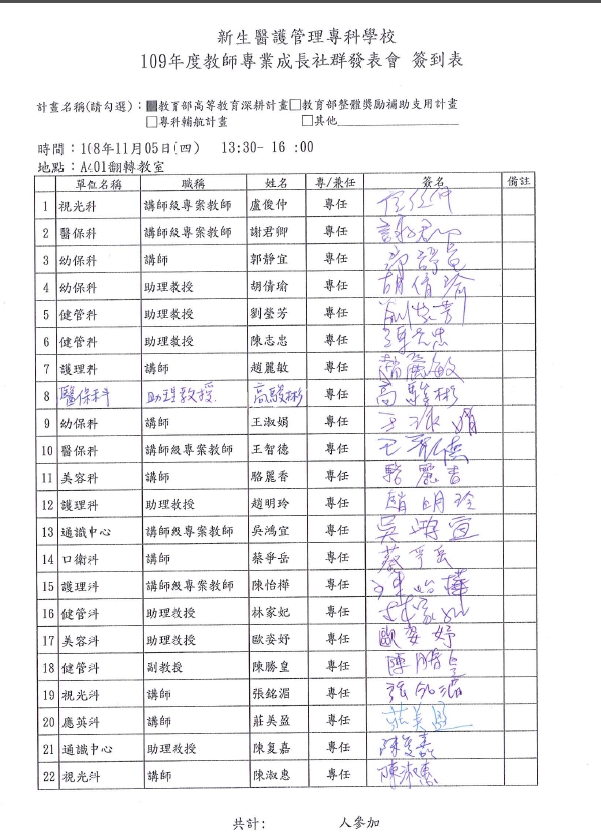 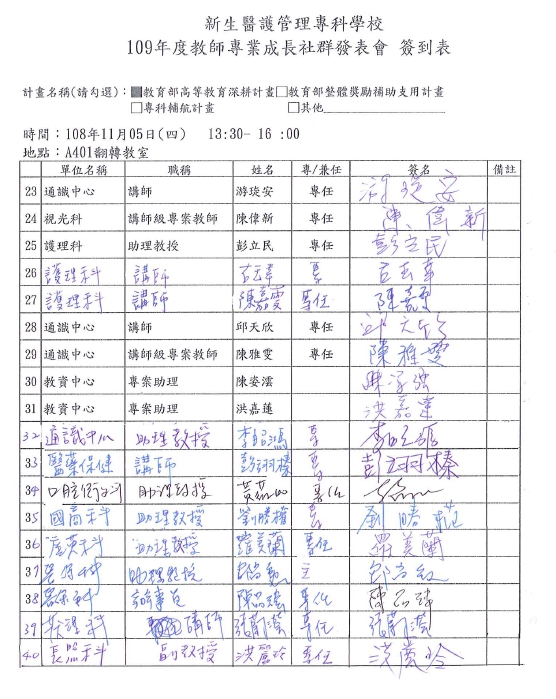 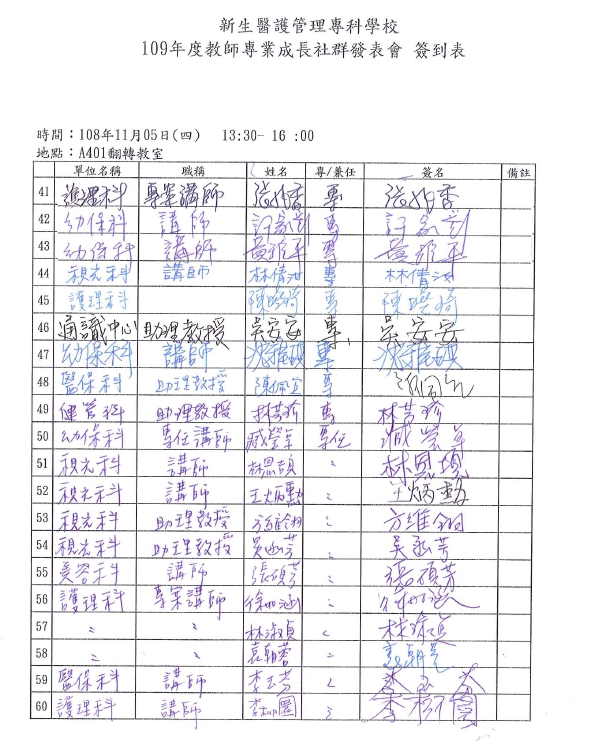 【活動參加人數】共計 60 人執行時間地點109年11月5日A401翻轉教室時間活動主題11月05日13：30~16：00教師專業成長社群成果蒐整發表會項次科別社群名稱發表順序召集人 1醫保科藥局門市經營及醫藥保健實戰手冊 1林家妃 2應英科英語教學 2謝君卿 3健管科飲料調製實務 3陳勝皇 4幼保創新教學模式之情境 4郭靜宜     5通識中心App Inventor軟體教學實務 5陳雅雯 6通識中心客家語文知能 6陳淑惠 7視光科視光科專業教師成長社群 7陳偉新 8護理科TBL「團隊合作學習模式精進教學」 8趙麗敏  9護理科VR醫護教案發展 9彭立民 10美容科健康美容教室 10游旋安    管考項目衡量基準衡量基準與結果基準：教師參與成果發表之滿意度。結果：80.59%非常滿意、19.41%滿意。衡量基準定義例：滿意度係指參與之教學助理實質幫助之提升。課程資訊課程名稱：無。年級：無。課程數：無。連結證照名稱：無。施測工具與方法施測工具：▓問卷、□抽測、□證照、□其他（請說明:     ）施測方法：以問卷施測參與學生滿意度。參與人數達成衡量基準目標學生數：0人。成衡量基準目標教師數：60人。參加學生數：0人。參加教師數：60人。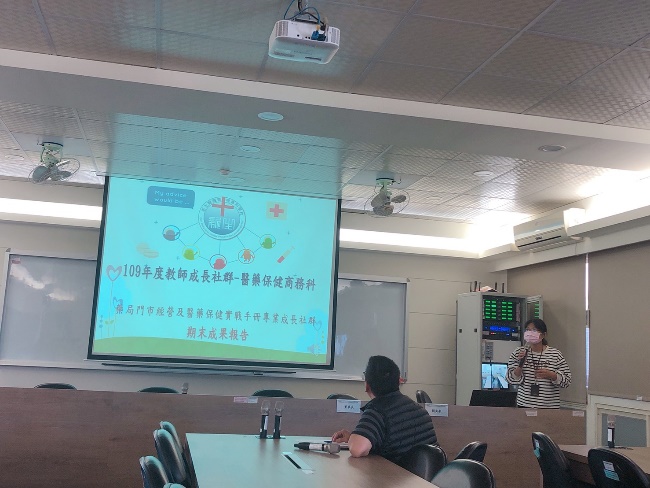 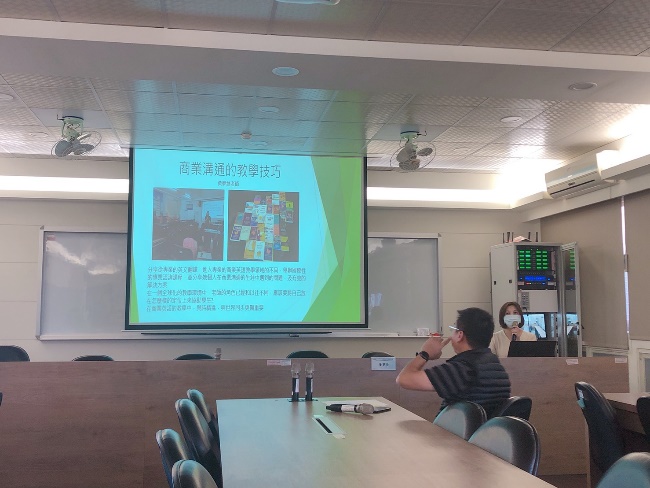 林家妃老師成果報告謝君卿老師成果報告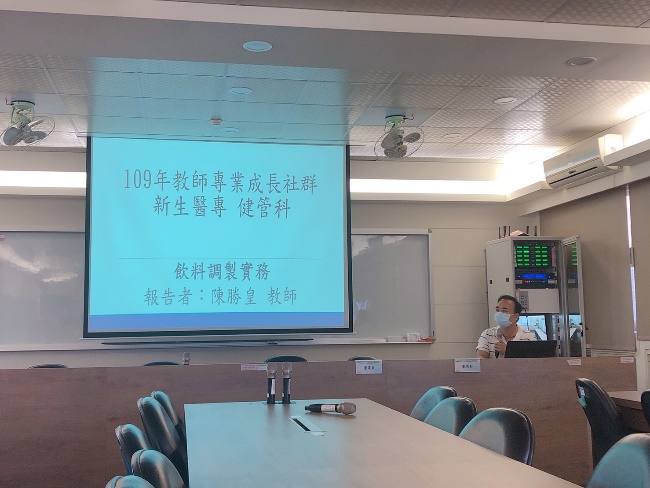 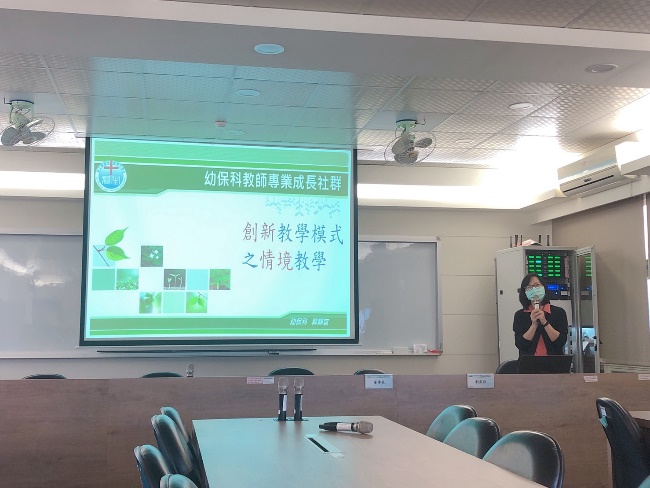 陳勝皇老師成果報告郭靜宜老師成果報告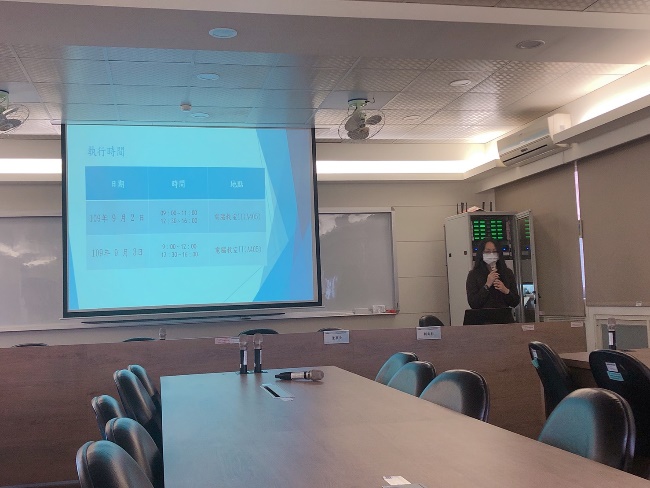 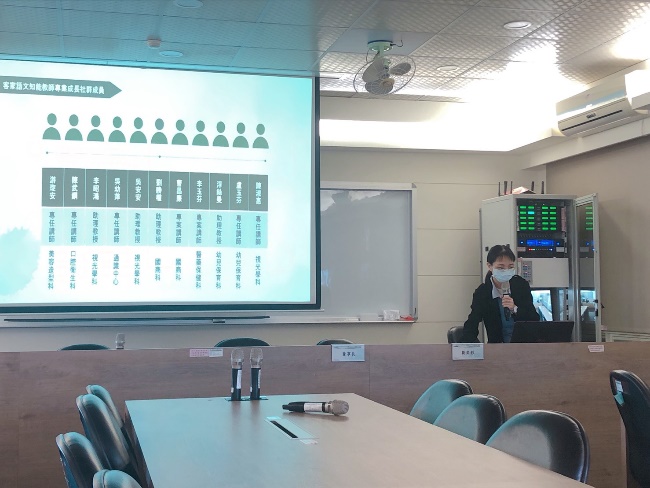 陳雅雯老師成果報告陳淑惠老師成果報告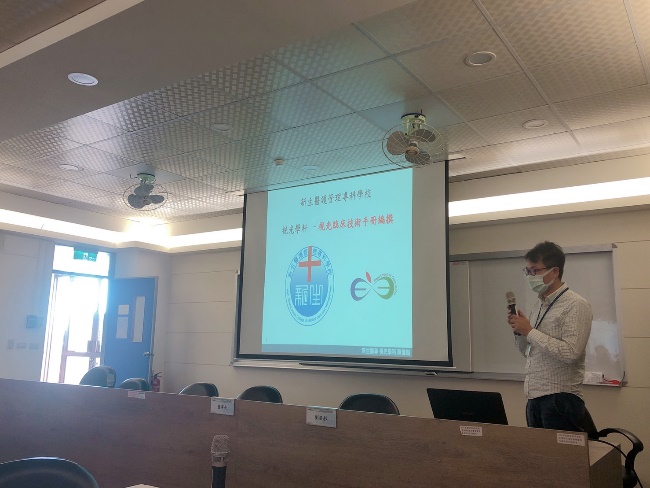 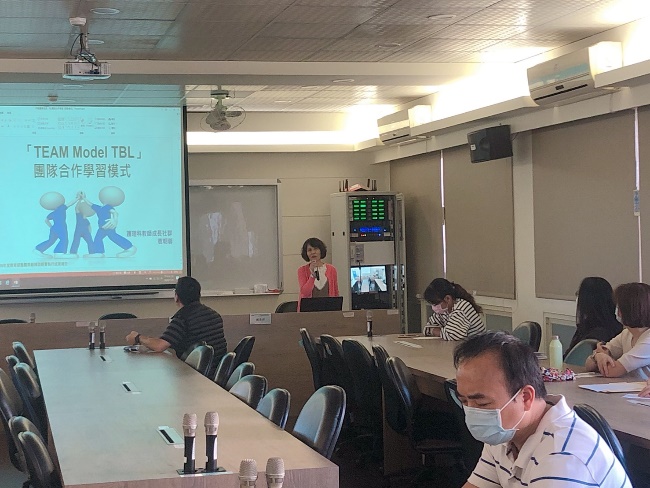 陳偉新老師成果報告趙麗敏老師成果報告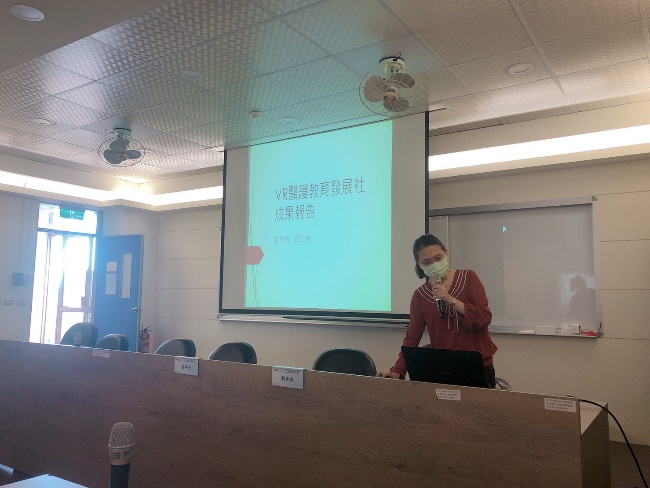 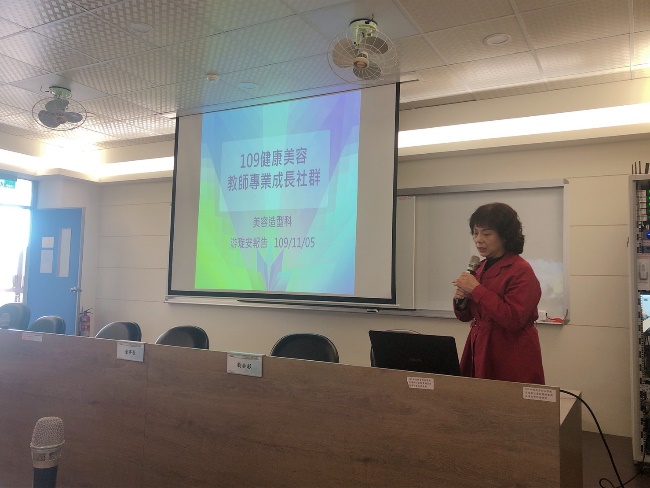 彭立民老師成果報告游旋安老師成果報告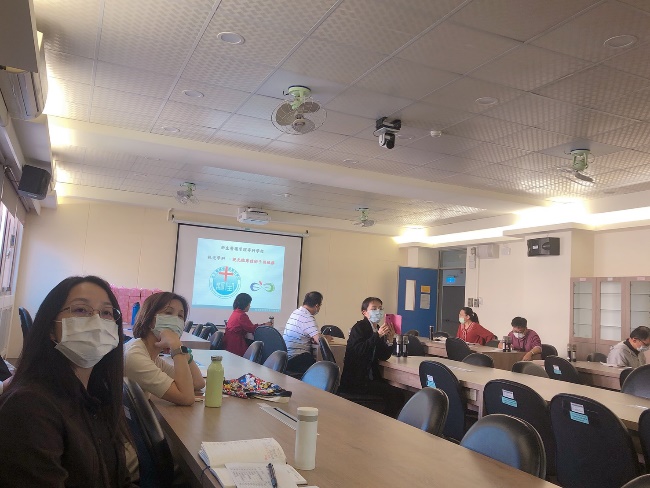 Q&A討論時間